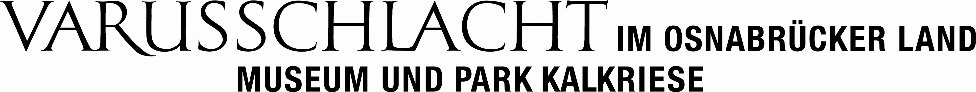 Varusschlacht-Museum mit großem Osterferienprogramm Parkrallye und Familienführungen erwarten Familien Bramsche-Kalkriese, April 2022Ab in die Ferien! Das Varusschlacht-Museum hat in den Osterferien (NDS und NRW) den Mittwoch und Donnerstag wieder für Familien reserviert. Auf dem Programm stehen die beliebten Familienführungen zur Varusschlacht. Hier erfahren Kinder Wissenswertes über die Ereignisse im Jahr 9 n. Chr. und zur Kleidung der Römer und Germanen vor 2000 Jahren. Zu einer interaktiven Spurensuche im Park lädt die Ferienrallye. Kinder gehen hier gemeinsam mit Mama, Papa, Oma, Opa, Tante oder Onkel der Frage nach, welche germanischen Stämme an der Varusschlacht beteiligt waren. Ausgerüstet mit der Kalkrieser Entdeckertüte können an den Stationen Rätsel gelöst werden. An drei Stationen heißt es ausprobieren und mitmachen: die Metallsonde kommt zum Einsatz, ein römischer Gemmenring wird gestaltet und beim kniffligen Spiel mit Nüssen wird gezockt. Alle Informationen und die Termine sind unter www.kalkriese-varusschlacht.de bereitgestellt. Eine Anmeldung wird beim Buchungsservice unter Tel. 05468 9204-200 oder per E-Mail an fuehrungen@kalkriese-varusschlacht.de empfohlen. Tickets für Führungen sind auch im Onlineticketshop erhältlich. BildinformationenVarusschlacht im Osnabrücker Land, Foto: Caroline Flöring 